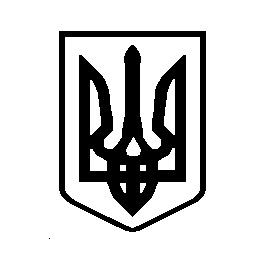 УКРАЇНАВИШГОРОДСЬКА МІСЬКА РАДАРОЗПОРЯДЖЕННЯ №22від 26 лютого 2020 року                                                                                                м. ВишгородПро відзначення у місті Вишгородісвята проводів зими З метою забезпечення народних традицій та організації змістовного дозвілля мешканців міста, вирішення на належному рівні художньо-організаційних та інших питань, які забезпечать високу якість проведення свята проводів зими, на виконання Програми культурно-масових заходів, здійснення представницьких та інших заходів у м. Вишгороді на 2020 рік, затвердженої  рішенням Вишгородської міської ради від 24 грудня 2019 р. № 59/2, керуючись п/п 3, п б ст. 38 Закону України «Про місцеве самоврядування в Україні»:Провести 01 березня 2020 року о 1400 год. на площі біля БК «Енергетик» у                            м. Вишгороді загальноміське свято проводів зими. Затвердити склад організаційного комітету з підготовки та проведення свята проводів зими (Додаток 1).Начальнику фінансово-бухгалтерського відділу Мирієвському І.В. здійснити оплату заходів, подарунків та призів переможцям конкурсів та змагань, відповідно до чинного законодавства.Повідомити місцеві ЗМІ щодо проведення заходів.Доручити директору КП «Благоустрій-Вишгород» Вишгородської міської ради    Пільгуну В.С. привести в належний санітарний стан місце проведення урочистих заходів та організувати прибирання території після завершення.Повідомити начальника Вишгородського відділу поліції Головного управління НП в Київській області Бежука Р.М. про проведення заходів присвячених загальноміському святу проводів зими 01 березня 2020 року о 1400 год. на площі біля БК «Енергетик» у м. Вишгороді для забезпечення правопорядку. Повідомити головного лікаря КЗ «Вишгородський районний центр первинної медико-санітарної допомоги» Морозову О.В. про проведення заходів присвячених загальноміському святу проводів зими 01 березня 2020 року о 1400 год. на площі біля БК «Енергетик» у м. Вишгороді для забезпечення  готовності спеціальних медичних підрозділів центральної районної лікарні. Повідомити начальника Вишгородського районного управління з надзвичайних ситуацій ГУ МНС України Бондаренка Г.В. про проведення заходів присвячених загальноміському святу проводів зими 01 березня 2020 року о 1400 год. на площі біля БК «Енергетик» у м. Вишгороді для забезпечення  готовності спецпідрозділів.Контроль за виконанням розпорядження покласти на першого заступника міського голови Мельник М.Г.Міський голова								 О. МомотВик.: Матвієвська І.І.                                                                                           Додаток 1                                                                                                                         до розпорядження                                                                                            Вишгородського міського голови                                       
                                                                                           від 26 лютого 2020 р. №22 Склад організаційного комітетуМельник М.Г. – перший заступник міського голови, голова організаційного комітетуСвистун І.І. – заступник міського головиБоднарчук К.В. – начальник організаційного відділу Матвієвська І.І. – спеціаліст організаційного відділуБуренок А.О. – спеціаліст організаційного відділуДоброхотова Т.В. – провідний спеціаліст виконавчого комітетуКисіль Н.М. – директор Вишгородського міського центру художньо-естетичної творості учнівської молоді «Джерело»Баланюк О.І. – директор КП "Управління з розвитку фізичної культури та спорту Вишгородської міської ради"Сардак В.І. – директор КП «Управляюча компанія»Пільгун В.І. – директор КП «Благоустрій-Вишгород»Керуючий справами виконкому                                                                   Н. Василенко